תלמוד בבלי מסכת ברכות דף לה עמוד אתנו רבנן: אסור לו לאדם שיהנה מן העולם הזה בלא ברכה, וכל הנהנה מן העולם הזה בלא ברכה - מעל. מאי תקנתיה - ילך אצל חכם. - ילך אצל חכם - מאי עביד ליה? הא עביד ליה איסורא! - אלא אמר רבא: ילך אצל חכם מעיקרא וילמדנו ברכות, כדי שלא יבא לידי מעילה. אמר רב יהודה אמר שמואל: כל הנהנה מן העולם הזה בלא ברכה - כאילו נהנה מקדשי שמים, שנאמר: לה' הארץ ומלואה. רבי לוי רמי: כתיב לה' הארץ ומלואה, וכתיב: השמים שמים לה' והארץ נתן לבני אדם! לא קשיא, כאן - קודם ברכה,כאן - לאחר ברכה. אמר רבי חנינא בר פפא: כל הנהנה מן העולם הזה בלא ברכה כאילו גוזל להקדוש ברוך הוא וכנסת ישראל, שנאמר: גוזל אביו ואמו ואומר אין פשע חבר הוא לאיש משחית; ואין אביו אלא הקדוש ברוך הוא, שנאמר הלא הוא אביך קנך; ואין אמו אלא כנסת ישראל, שנאמר: שמע בני מוסר אביך ואל תטוש תורת אמך. מאי חבר הוא לאיש משחית? אמר רבי חנינא בר פפא: חבר הוא לירבעם בן נבט שהשחית את ישראל לאביהם שבשמים.רש"י מסכת ברכות דף לה עמוד אמעל - כנהנה מן ההקדש, דכתיב לה' הארץ ומלואה כדאמרינן לקמן.רמב"ם הלכות ברכות פרק א הלכה בומדברי סופרים לברך על כל מאכל תחלה ואח"כ יהנה ממנו, ואפילו נתכוין לאכול או לשתות כל שהוא מברך ואח"כ יהנה, וכן אם הריח ריח טוב מברך ואח"כ יהנה ממנו, וכל הנהנה בלא ברכה מעל, וכן מדברי סופרים לברך אחר כל מה שיאכל וכל מה שישתה, והוא שישתה רביעית והוא שיאכל כזית, * ומטעמת אינה צריכה ברכה לא לפניה ולא לאחריה עד רביעית.תלמוד בבלי מסכת בבא קמא דף מו עמוד בא"ר שמואל בר נחמני: מניין להמוציא מחבירו עליו הראיה? שנאמר: מי בעל דברים יגש אליהם, יגיש ראיה אליהם. מתקיף לה רב אשי: הא למה לי קרא? סברא הוא, דכאיב ליה כאיבא אזיל לבי אסיא! אלא, קרא לכדר"נפני יהושע מסכת ברכות דף לה עמוד אבגמרא אלא סברא אסור לו לאדם כו'. משמע מלשון כל הפוסקים דלפום הך מסקנא דהכא כל ברכת הנהנין הן מדרבנן לבר מברכת המזון לחוד ולרשב"א ברכת ז' מינין דלאחריו נמי מדאורייתא אבל בשאר ברכות מודה. ולענ"ד לכאורה יש לתמוה דהא בכל הש"ס משמע דמידי דאתיא מסברא הוי מדאורייתא ואדרבה מקשה הש"ס הא למה לי קרא סברא הואבית  האוצר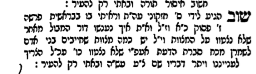 צל"ח מסכת ברכות דף לה עמוד אומה שכתב הגאון בעל פני יהושע דכיון דמסיק דסברא הוא ממילא הוא מן התורה, דהרי אשכחן שאמרו הא למה לי קרא סברא הוא, שמע מינה שסברא מועיל כמו קרא. ואומר אני שזה שייך רק בדין מן הדינים כמו בכתובות דף כ"ב [ע"א] מנין שהפה שאסר הוא הפה שהתיר, ובבבא קמא דף מ"ו ע"ב מנין להמוציא מחבירו עליו הראיה וכו', שבאלו המקומות מקשה הגמרא קרא למה לי סברא הוא, אבל לומר על דבר שהוא מסברא שהוא חשוב מצוה דאורייתא, זה לא שמענו. ואם הדבר כן לחנם נכתבו כל המצות שהם שכליות, ועוד שסברא זו שאסור ליהנות מעוה"ז בלא ברכה סברא זו שייכא בכל באי עולם, וא"כ יהיה ברכת הנהנין חובה גם על בני נח, אתמההנתיבות עולם נתיב העבודה פרק ידוהנה יש לך לדעת כי כל קדושה היא יוצאת לחולין על ידי פדיון, וזה כי כאשר נותן דמיו תחתיו הנה על דמיו חל הקדושה, כי אין הקדושה אל הפרי מצד עצם הפרי שהפרי מצד עצמו הוא חולין רק מצד שחל שם קדושה עליו, ויוצא לחולין על ידי פדיון. ומפני שכל העולם אל הש"י שהוא ברא את הכל וכל דבר שהוא להקב"ה הוא קודש כמו כל קדשים, ואין עליך לומר כי אף שבראם הרי אל הש"י אין משמשים כלום לא כמו שאר קדשים שהם משמשים לעבודתו ית' ולכך הם קודש אבל אין שייך זה בכל הנבראים, דזה אינו כי הכל נברא לשמש את השם יתב' כי הכל ברא לכבודו יתב' כי מן הנבראים כלם ומבריאתם נראה כבוד מעשיו ולכך הכל קודש אל הש"י כמו שאר קדשי שמים שהם משמשים אל הש"י כמו שאמרנו, אבל כאשר ברא הכל לכבודו והוא מכיר את הש"י מפועל ידיו שהרי נותן הודאה על הפרי שנבראו, הנה דבר זה הוא כבוד הש"י ג"כ דהיינו הברכה על הפרי שבראו ולכך יוצא הפרי לחולין כאשר האדם נותן ברכה אל השם ית' אשר ברא אותו כי זה תמורת זה. ואל תאמר כי הפודה צריך להוסיף עליו חומש, בודאי הוא מוסיף חומש, כי הכבוד שהוא אליו מן האדם הוא יותר ממה שהגיע אליו כאשר הכל נברא לכבודו עד חומש הוא, כי הנבראים התחתונים הם חמשה, פשוטים מורכבים דוממים צומחים בעלי חיים והאדם במדריגה החמישית, ולכך חשיבות האדם על הכל הוא כמו חמישית, והשבח והכבוד שהוא מן האדם על כל פנים הוא חמישית יותר מן השבח שהוא מן שאר הנבראים,שפת אמת בראשית פרשת ויגש שנה תרלזנודע דברי מהר"ל ז"ל בס' גור ארי' על מ"ש חז"ל יעקב לא נשקו שקרא את שמע. וביאר כי בעת בוא אל הצדיק איזה אהבה ושמחה מכניסו לשמים לאהבת הבורא. לכן קרא אז בכוונה קריאת שמע. ועפ"י הפשוט טעם הדבר כי ירא לנפשו שעי"ז האהבה ישכח ממנו אהבת הבורא לכן הוא מתדבק מקודם בו ית' ועי"ז נשכח ממנו אהבה הגשמיות. וזה ענין מ"ש בכל לבבך בב' יצריך והיתכן לאהוב ה' ביצה"ר. רק שע"י היצה"ר מתקשר האדם באהבת הבורא בעבור יראת היצה"ר. אם אמנם כי הפי' עמוק מזה. אבל ע"י זה הדרך יוכל אחר כך להפוך גם את כל היצה"ר לעבודת הבורא כי עי"ז הדרך נמצא נולד טוב מהיצר. ועי"ז מתהפך לטוב. וכענין זה אמרו חז"ל כתיב לה' הארץ וכתיב והארץ נתן לבני אדם כאן קודם ברכה כו' וכי אחר הברכה אינו לה' ח"ו. אמנם אחר הברכה ניתן לבני אדם שיוכל להיות לה' אף כי הוא לבני אדם. שע"י הברכה מתקשר המעשה בקדושה. וזה הוא הברכה שאחר האכילה שהוא העיקר [שמפורש בתורה] כמ"ש חז"ל כשהוא שבע מברך כשהוא רעב לא כש"כ. והיינו כנ"ל שמקודם שבא ליהנות נזכר בהשי"ת כדי שלא להתפרד ממנו ע"י הנאה גשמיות. ועי"ז הזכירה מקודם. נשכח ונתמעט ממנו הגשמיות עד שמתהפך הכל להשו"ת מנחת שלמה חלק א סימן יח ד"ה ח. והנלענ"דאלא ודאי דעיקר חיוב ברכת הנהנין הוא משום דחייבו חכמים להודות ולהלל לד' קודם שהוא אוכל ושותה, וחיוב זה סברא הוא משום מדת דרך ארץ וכדמצינן שחייבו לברך בברכת המצוות, אלא ההבדל הוא רק בזה דאילו גבי מצוות לא אלמוהו כ"כ את החיוב עד כדי כך שיהא אסור לעשות מצוה בלא ברכה ושפיר מותר להניח טלית ותפילין באמצע התפלה ולברך אח"כ, משא"כ גבי ברכת הנהנין אלמוהו רבנן לחיוב הברכה ואמרו דכל זמן שלא בירך הוי כאילו מעל או גזל וכדאיתא בברכות ל"ה ע"א, ונמצא לפי"ז דטעמא דחשיב גזל הוא רק משום דמחוייב לברך אבל לא שהברכה באה להתיר את האכילה, ומשו"ה בעל קרי ואונן כיון דלא מחייבי בברכה שפיר מותר להם לאכול ולשתות בלא ברכה כיון שעיקר איסור הנאה בלא ברכה איננו כלל איסור עצמי אלא מסתעף רק ממה שחייבוהו חכמים בברכה ולכן כל שהוא פטור מן הברכה אינו עובר כלל בשום איסור /מילואים והשמטות/ +ואף שכתב המהרש"א בברכות ל"ה ע"א שכאילו גוזל ממש את הדבר שהוא אוכל ולא רק כגוזל ברכה מהקב"ה, מ"מ כשאינו יכול לברך אינו גוזל כלום, ואף שהמשנ"ב בסי' ס"ב סק"ט אוסר לשתות בבית המרחץ היינו מפני שחייב להמתין עד שיצא מהמרחץ ויברך+ והרי זה דומה להא דאסור לאכול ולשתות קודם התפלה או קודם קדוש והבדלה דאין הקידוש בא להתיר את האכילה